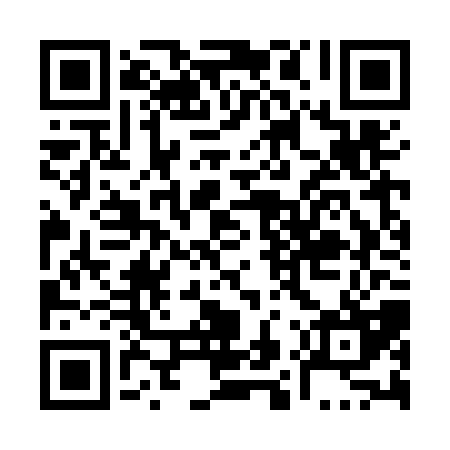 Prayer times for Valhalla Estate, New Brunswick, CanadaMon 1 Apr 2024 - Tue 30 Apr 2024High Latitude Method: Angle Based RulePrayer Calculation Method: Islamic Society of North AmericaAsar Calculation Method: HanafiPrayer times provided by https://www.salahtimes.comDateDayFajrSunriseDhuhrAsrMaghribIsha1Mon5:336:581:235:527:499:142Tue5:316:561:235:537:509:163Wed5:296:541:225:547:519:174Thu5:276:521:225:557:539:195Fri5:246:511:225:567:549:206Sat5:226:491:225:577:559:227Sun5:206:471:215:587:579:248Mon5:186:451:215:597:589:259Tue5:166:431:216:007:599:2710Wed5:136:411:216:008:019:2911Thu5:116:391:206:018:029:3012Fri5:096:371:206:028:039:3213Sat5:076:361:206:038:059:3414Sun5:056:341:206:048:069:3515Mon5:026:321:196:058:079:3716Tue5:006:301:196:068:099:3917Wed4:586:281:196:078:109:4118Thu4:566:271:196:078:119:4219Fri4:546:251:186:088:139:4420Sat4:516:231:186:098:149:4621Sun4:496:211:186:108:159:4822Mon4:476:201:186:118:179:5023Tue4:456:181:186:128:189:5124Wed4:436:161:176:128:199:5325Thu4:416:151:176:138:219:5526Fri4:386:131:176:148:229:5727Sat4:366:111:176:158:239:5928Sun4:346:101:176:168:2410:0129Mon4:326:081:176:168:2610:0230Tue4:306:071:176:178:2710:04